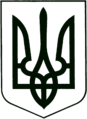 УКРАЇНА
МОГИЛІВ-ПОДІЛЬСЬКА МІСЬКА РАДА
ВІННИЦЬКОЇ ОБЛАСТІВИКОНАВЧИЙ КОМІТЕТ                                                           РІШЕННЯ №323Від 02.11.2021р.                                              м. Могилів-ПодільськийПро внесення змін до бюджету Могилів-Подільської міської територіальної громади Могилів-Подільського району Вінницької області на 2021 рік         Керуючись ст.ст.26, 28 Закону України «Про місцеве самоврядування в Україні», ст.78 Бюджетного кодексу України та рішенням 2 сесії міської  ради 8 скликання від 23.12.2020р. №63, Законом України «Про Державний бюджет України на 2021рік», витягом з рішення 13 сесії Вендичанської селищної ради 8 скликання від 07.09.2021р. №880, листами головних розпорядників бюджетних коштів,-виконком міської ради ВИРІШИВ:1. Внести зміни до кошторису управління житлово - комунального господарства міської ради:По спеціальному фонду.По КПКВ 1217461 КЕКВ 3132 Зменшити об’єкт: - «Капітальний ремонт дорожнього покриття по вулиці Текстильній у    м. Могилеві - Подільському Вінницької області» (2001) на суму 6030 грн; - «Капітальний ремонт тротуарного покриття по вулиці Ставиській    (від буд. №5 до буд. №77) у м. Могилеві - Подільському Вінницької      області» (2013) на суму 18000 грн.Збільшити об’єкт: - «Капітальний ремонт благоустрою навпроти будинку №65 по    вул. Стависька» на суму 24030 грн. Зменшити бюджетні призначення по:КПКВ 1217310 КЕКВ 3132 на суму 35000 грн.Збільшити бюджетні призначення по:КПКВ 1217310 КЕКВ 3132 на суму 35000 грн.По загальному фонду.Збільшити бюджетні призначення по:КПКВ 1210160 КЕКВ 2240 на суму 35000 грн.2. Внести зміни до кошторису управління мистецької політики і ресурсів міської ради:По загальному фонду.Зменшити бюджетні призначення по:КПКВ 1014030 КЕКВ 2210 на суму 6257 грн;КПКВ 1014040 КЕКВ 2210 на суму 5000 грн;                           КЕКВ 2250 на суму 2000 грн.Збільшити бюджетні призначення по:КПКВ 1014081 КЕКВ 2275 на суму 6257 грн;КПКВ 1014060 КЕКВ 2210 на суму 7000 грн.3. Внести зміни до кошторису служби у справах дітей міської ради:По загальному фонду.Зменшити бюджетні призначення по:КПКВ 0910160 КЕКВ 2250 в сумі 1020 грн.Збільшити бюджетні призначення по:КПКВ 0910160 КЕКВ 2240 в сумі 1020 грн.4. Внести зміни до кошторису управління праці та соціального захисту населення міської ради:По загальному фонду.Зменшити бюджетні призначення по:КПКВ 0813033 КЕКВ 2610 в сумі 200000 грн,КПКВ 0810160 КЕКВ 2111 в сумі 60250 грн,                           КЕКВ 2120 в сумі 13280 грн,КПКВ 0813242 КЕКВ 2730 в лютому місяці в сумі 10000 грн,                                               в березні місяці в сумі 4000 грн,                                               в квітні місяці в сумі 3000 грн,                                               в травні місяці в сумі 3000 грн,                                               в жовтні місяці в сумі 100000 грн,                                               в листопаді місяці в сумі 50000 грн. КПКВ 0813035 КЕКВ 2610 в сумі 2000 грн.Збільшити бюджетні призначення по:КПКВ 0813242 КЕКВ 2730 в сумі 200000 грн.КПКВ 0813160 КЕКВ 2730 в листопаді місяці в сумі 170000 грн.КПКВ 0810180 КЕКВ 2800 в сумі 2000 грн.5. Внести зміни до кошторису територіального центру міської ради:Збільшити бюджетні призначення по:0813104 КЕКВ 2111 на суму 60250 грн,               КЕКВ 2120 на суму 13280 грн.6. Внести зміни до кошторису виконавчого комітету Могилів - Подільської міської ради:Зменшити бюджетні призначення по:КПКВ 0215012 КЕКВ 2282 на суму 25000 грн.Збільшити бюджетні призначення по:КПКВ 0215011 КЕКВ 2282 на суму 25000 грн. По загальному фонду.Зменшити бюджетні призначення по:0210150 КЕКВ 2210 на суму 100000 грн,               КЕКВ 2240 на суму 56000 грн.Збільшити бюджетні призначення по:0210150 КЕКВ 2271 на суму 150000 грн,               КЕКВ 2272 на суму 6000 грн.7. Внести зміни до кошторису управління освіти міської ради.Зменшити бюджетні призначення по:КПКВ 0611010 КЕКВ 2271 в жовтні місяці на суму 117000 грн,КПКВ 0611021 КЕКВ 2271 в жовтні місяці на суму 197000 грн,КПКВ 0611070 КЕКВ 2271 в жовтні місяці на суму 2300 грн.Збільшити бюджетні призначення по:КПКВ 0611010 КЕКВ 2273 в жовтні місяці на суму 117000 грн,КПКВ 0611021 КЕКВ 2273 в жовтні місяці на суму 197000 грн,КПКВ 0611070 КЕКВ 2273 в жовтні місяці на суму 2300 грн.8. Внести зміни до кошторису фінансово-економічного управління міської ради:Зменшити КПКВ 3718710 КЕКВ 9000 на суму 35000 грн.9. Внести зміни до кошторису КНП «Могилів-Подільська окружна лікарня інтенсивного лікування» Могилів - Подільської міської ради:По спеціальному фонду.Зменшити бюджетні призначення по:КПКВ 0212010 КЕКВ 3210 на суму 35000 грн.Збільшити бюджетні призначення по:КПКВ 0212010 КЕКВ 3210 на суму 35000 грн.10. Дане рішення підлягає затвердженню на черговій сесії міської ради.11. Контроль за виконанням даного рішення покласти на першого заступника міського голови  Безмещука П.О..      Міський голова                                                          Геннадій ГЛУХМАНЮК